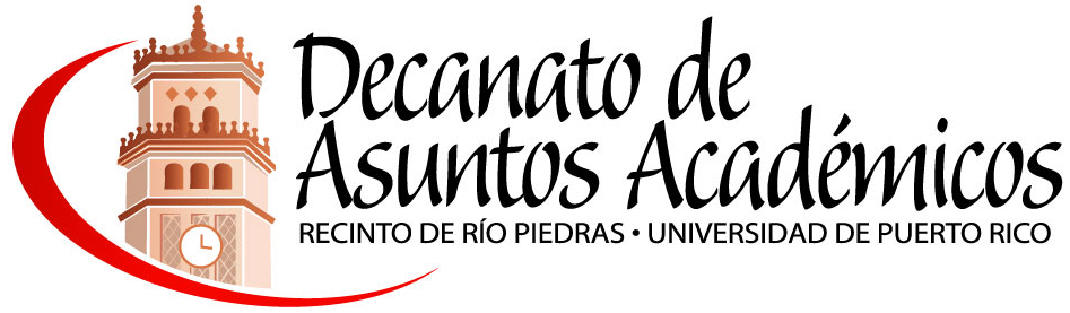 HOJA DE COTEJO DE LA SOLICITUD Y PRONTUARIO PARA LA CREACIÓN, CODIFICACIÓN Y REGISTRO DE CURSOSUnidad:      RECINTO DE RÍO PIEDRAS                                           	Facultad:	Departamento/Programa	Título del Curso:		Codificación:	Revisada y adaptada DAA agosto 2015Elementos de la SolicitudCotejo a Nivel de facultadCotejo a Nivel de facultadCotejo a Nivel de facultadCotejo a Nivel de facultadElementos de la Solicitudsinono aplicaobservacionesTítulo completo en español e inglés.Materia principal del curso (código alfa) consta de cuatro letras.Justificación de la creación del curso.Patrón o secuencia curricular, según autorizada para ofrecer el curso.Sección numérica del código del curso representativa del grado o nivel del curso.Cantidad de créditos.Tipo de créditos.Tipo de curso (electivo, requisito o División de Educación Continua).Total de horas contacto semanales dedicadas a la enseñanza.Equivalencia en horas crédito para la carga académica del profesor.Descripción del curso como aparecerá en el catálogo en español e inglés.Prerrequisitos y correquisitos del curso. Requisitos especiales para tomar el curso. Contenido temático de otros cursos.Modalidad en que se ofrecerá el curso.Cargos por laboratorios establecidos.Posibilidad de equivalencias en otras unidades académicas que ofrezcan el curso.Equipo e instalaciones mínimas requeridas o indispensables para el curso.Cantidad de estudiantes por sección.Sistema de calificación sugerido.Inactivará algún curso sujeto a la creación o modificación de este curso.Contiene firma en original del Director del Departamento y del Decano de Facultad. Elementos del ProntuarioCotejo a Nivel de FacultadCotejo a Nivel de FacultadCotejo a Nivel de FacultadCotejo a Nivel de FacultadElementos del Prontuariosinono aplicaobservacionesEncabezadoContiene nombre de la Universidad, Unidad, Facultad, Departamento y Programa.Título del cursoCodificación del cursoCantidad de horas/créditoPrerrequisitos, correquisitos y otros requisitosDescripción del cursoObjetivos del AprendizajeRedactados con claridad y corrección gramatical.Redactados de manera observable y medibles; y centrados en el estudiante.Adaptados al nivel en que se ofrece el curso.Expresan los conocimientos, destrezas, actitudes y valores que el estudiante debe adquirir y desarrollar.Bosquejo de Contenido y Distribución de TiempoBosquejo de Contenido y Distribución de TiempoContenido temático responde a los objetivos de aprendizaje.Evidencia un orden secuencial en la presentación de los temas.Bosquejo de los contenidos mantiene un balance entre lo general y lo específico.Establece el período de tiempo estimado correspondiente a cada unidad temática, tema o subtema, ya sea de manera presencial o a distancia. Especifica tiempo para exámenes u otro criterio de evaluación.Técnicas InstruccionalesAdecuadas al nivel y la temática del curso.Guardan relación directa con los objetivos de aprendizaje.Recursos de Aprendizaje e instalaciones mínimas disponibles o requeridasRecursos de Aprendizaje e instalaciones mínimas disponibles o requeridasRecursos de Aprendizaje e instalaciones mínimas disponibles o requeridasRecursos de Aprendizaje e instalaciones mínimas disponibles o requeridasRecursos de Aprendizaje e instalaciones mínimas disponibles o requeridasIncluye el equipo y materiales necesarios e indispensables para cumplir con los objetivos del curso.En cursos a distancia e híbridos incluye recursos tecnológicos necesarios.Técnicas de EvaluaciónEstablece claramente las técnicas de evaluación que se utilizarán para medir la ejecución académica y el peso relativo de cada una.Acomodo RazonableIncluye aseveración sobre acomodo razonable utilizada en el Recinto.Integridad AcadémicaIncluye aseveración sobre integridad académica utilizada en el sistema.Sistema de CalificaciónIndica el sistema de calificación que se utilizará en el curso.BibliografíaMenciona las fuentes educativas que son requeridas para el curso (textos principales y todo recurso de información) con sus datos bibliográficos completos.Incluye una lista específica de libros, revistas, lecturas, recursos electrónicos y otros materiales para el curso que incluya los datos bibliográficos correspondientes.Textos principales y todo recurso de información guarda relación con los objetivos de aprendizaje y la secuencia temática.Incluye publicaciones recientes (5 años o menos y referencias electrónicas).Redactado utilizando el estilo de la disciplina. (APA, Chicago, MLA, etc.)Nombre del Director de Departamento o Escuela:√    Certifico que esta solicitud cuenta con el aval del Comité de Currículo correspondiente.Certifico que esta solicitud cuenta con el aval del Comité de Currículo correspondiente.Firma del Director:√Números telefónicos de contacto:√    Dirección electrónica:√    Fecha:√     Nombre del Decano de Facultad:√     Firma del Decano:√Fecha:√     